Házi edzésmunkaHázi edzésmunkaDátum: 2020.03.30-04.05Csapat, korosztály: Levél KSE U19Eszközök: bóják, vagy egyéb jelölök, labda, mobilkapu, palánk vagy egyéb célfelület, segítő (szülő, testvér)Módszer: gyakorló3.hét – 1. edzésFeladat 1: Mozgás koordináció, apró szökdelések / 15 percValamilyen rudakat, léceket kell beszerezni, de lehet akár seprűnyél is. Ha egyik sem megoldható, lehet pólóval vagy törölközővel pótolni, azokat leteríteni a talajra.1.: 6 db. rudat egymástól két lábfejnyi távolságra kell lefektetni. Ezek között és felett kell mozgás koordinációs feladatokat végrehajtani. - Támadó és védekező mozgás; oldalt a rudakra előre-hátrafele való mozgás mindkét irányba- Joggolás a rudak felett. Kettőt kell belépni közéjük, előre fele és oldalt a rudakra, mindkét irányba-U.a. feladat, mint az előzőnél, de három lépést kell a rudak között elvégezniMindegyikből 3-3 sorozat2.: - Oldalt a rudakra, folyamatos joggolás, kettőt kell előre haladni, egyet vissza- U.a. feladat, mint az előzőnél, de mindig kereszt lépéssel kell a rudak felett átlépni, vagyis a távolabbi lábbal- Előrefele haladással, a rúd egyik végénél 4 db gyors joggolást kell elvégezni, oldalazó mozgás a rúg másik végéig, ott szintén 4 db joggolás, majd a rúg felett átlépve szintén, majd újra oldalazó szökdelés.Mindegyik feladatból 3-3 sorozat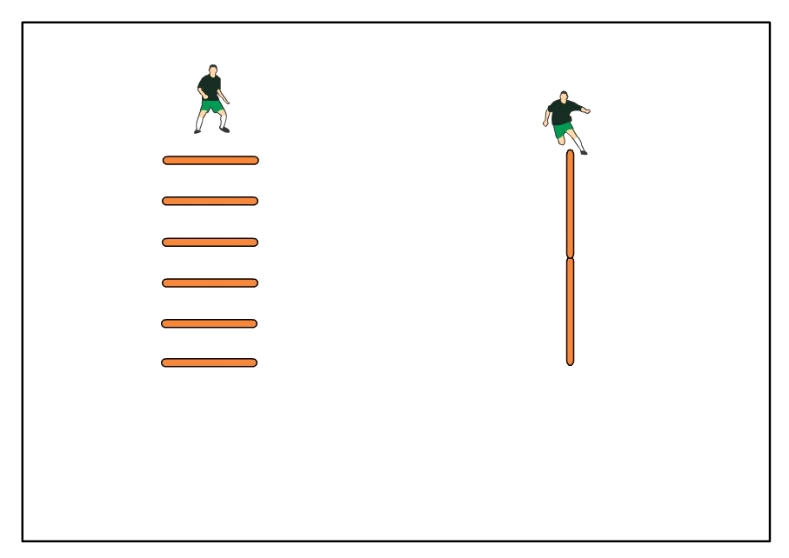 3.: Két rudat egymás mögé teszünk, ahogy a jobb oldali képen látható. Folyamatos haladás van a rudak felett, az alábbi megkötésekkel.- Folyamatos joggolás, 3-3 lépés mindkét oldalon- Alapállásból távolabbi lábbal átlépés, és mellé zárás- Alapállásból külső lábbal egy joggolás, belsővel átlépés a túl oldalra, ismét külső, majd arról átszökkenés túloldalra, ott páros lábra érkezés-Egyszerű, gyors pattogós szökdelések a rudak felett, páros lábbal, csak jobb lábbal, csak bal lábbalMindegyik feladatból 2-2 sorozatFeladat 2: Labdavezetések rudak között / 15 percA képen látható módon kell elhelyezni a rudakat. Közöttük gyors labdavezetést kell csinálni. Egyszer az egyik, utána a másik oldalról kell kezdeni. Közel kell vinni a labdát a rudakhoz a fordulóknál, gyors kitámasztások és irányváltások szükségesek, de mindvégig birtokolni kell a labdát. Használni kell mindkét lábat labdavezetés során és a fordulóknál is. Fordulásoknál variálni kell, belső vel (akár támasztó láb mögött is), külsővel, talppal.2x10 darab. Ismétlés pihenő: 40”Széria pihenő: 3’Második szériánál lehet más alakzatot kitalálni, de a cél a sok forduló, kitámasztás, irányváltás.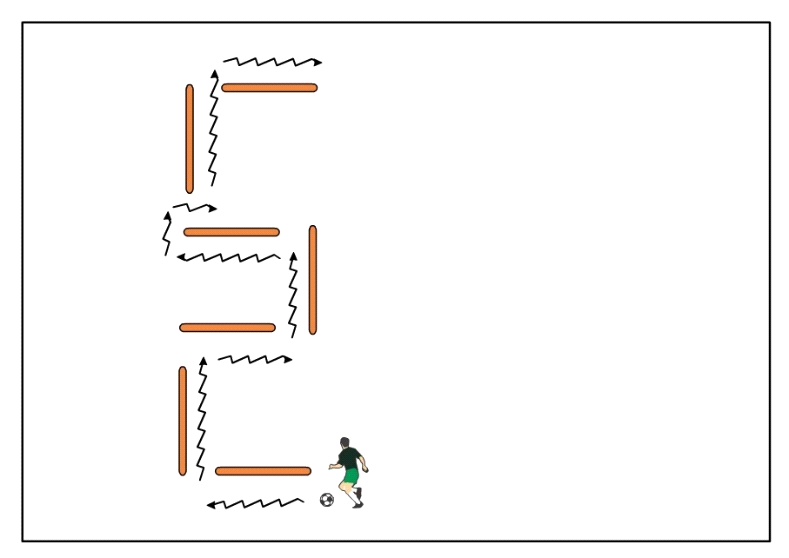 Feladat 3: Labdavezetések, kitámasztásokkal, fordulásokkal / 20 percA képen látható módon kell lerakni a rudakat. Mindig kettőnek egymással szemben kell lennie, öt méterre egymástól. A két szemben levő között gyors oda-vissza labdavezetés, maid be a táv közepéig, ahol egy merőlegesen levő rúd fele kell tovább haladni, felette átemelni a labdát, gyorsan újra birtokba venni, és ott ismét oda-vissza gyors labdavezetést kell végrehajtani. Négy darab ilyen rúd pár van lerakva, mind az előző párosra merőlegesen. Figyelni kell a pontos kivitelezésre, gyors fordulókra, mindkét láb használatára. Az átlöbbölt labda után gyorsan ismét birtokba kell venni, és folytatni a gyors labdavezetéseket, kitámasztásokat. Vége fele, mikor már fáradtabb az ember, akkor is fontos a pontos technikai végrehajtás. Egyszer az egyik, utána a másik oldalról kell kezdeni a feladatot.  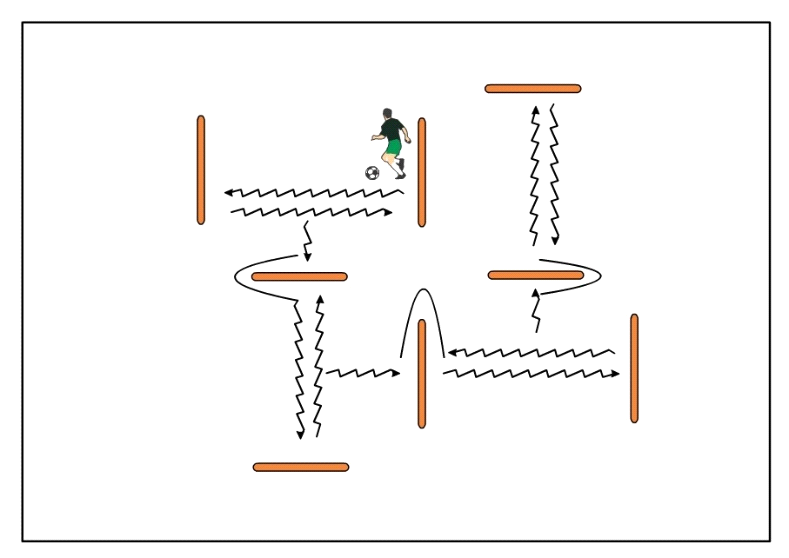 3x6 sorozatMásodik sorozatnál három hosszt kell vezetni a labdát a két karó között (oda-vissza-oda). Harmadik sorozatnál újra csak kettőt, de azt már labda nélkül.Ismétlés pihenő: 1’Széria pihenő: 3’Levezetés: Fartlek futás / 20 perc15” lendületes futás, 1’ kocogás3.hét – 2. edzésFeladat 1: Technikai iskola, passzok gyakorlása / 15 percEgy segítséget keresni kell erre a feladatra (testvér, szülő). Technikai feladatok levegőből érkező labdára. Segítő dobja a labdát és levegőből vissza kell passzolni. Minden feladatot mindkét oldalra (lábra) el kell végezni.Ismétlésszám: 20-30 darab oldalankéntEgy érintős átadások: belsővel, lábfejjel, belsővel dropból, lábfejjel dropból, fejelés szemből, fejelés oldalrólKét érintős átadások: átvétel egyik láb belsőjével, visszapassz a másik láb belsőjével; átvétel egyik lábfejjel, visszapassz másik lábfejjel; átvétel egyik combbal, másik láb belsőjével visszapassz; átvétel combbal, és ugyanazzal a lábfejjel visszapassz; átvétel mellkassal, belsővel visszapassz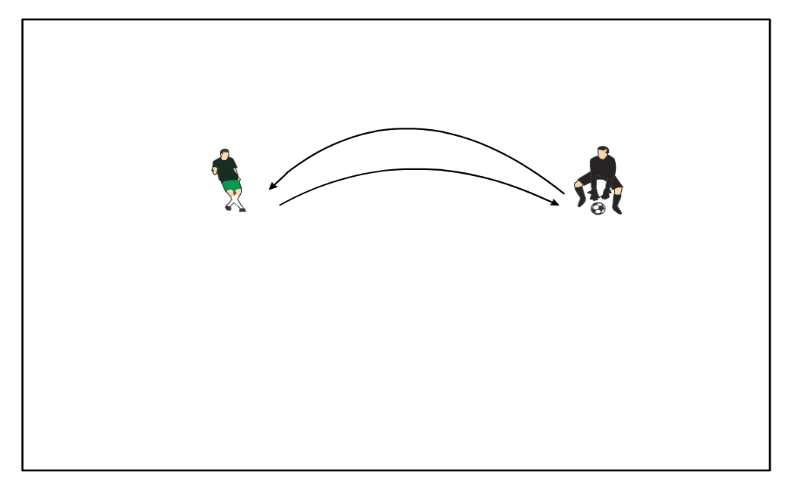 Figyelni kell a helyes és pontos technikai végrehajtásra, lábfejtartásra, megfelelő passz erősségre, végtagok koordinált mozgására, folyamatos joggoló mozgásra, helyes ütemérzékre.Feladat 2: Technikai feladatok, reakció gyorsasággal és dinamikus láberővel egybekötve / 20 percKözépen van egy bója, az a kiinduló pont, két szélén 2-2 méterre egy-egy különböző színű bója (esetleg póló, vagy bármi más). Segítő bemondja az egyik színt, azt a színű bóját gyorsan sprintben kerülni kell, mikor visszaérkezett, akkor van egy technikai feladat. Különböző megkötések induláskor: szemben-, oldalt-, háttal- állva a segítőnekszemben-, oldalt-, háttal- ülve a segítőnekszemben-, oldalt-, háttal- hason fekve a segítőnekszemben-, oldalt-, háttal- hanyatt fekve a segítőnekKülönböző technikai feladatok: 2 db belső-, lábfejes passz váltott lábbal4 db belső-, lábfejes passz váltott lábbal2 db átvétel combbal, majd belső-, lábfejes passz váltott lábbal4 db átvétel mellel, majd belső-, lábfejes passz váltott lábbal2 db lábfejes visszapassz félfordulatból, váltott lábbal4 db fejes felugrásból, egy lábról4 db fejes hátráló mozgásból4 db fejes, ülésből felállás, páros lábról felugrásból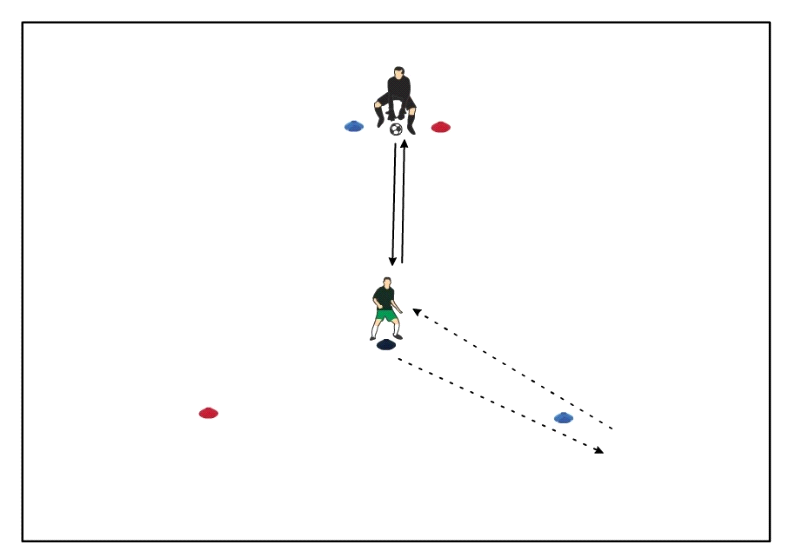 4x12 sorozatIsmétlés pihenő: 20”Széria pihenő: 2’Feladat 3: Átvételek és labdavezetés gyakorlása reakció gyorsaság alkalmazása / 15 percElőző feladathoz hasonlóan, középről indul a játékos, különböző testhelyzetekből. Melyek ugyanazok, mint az előbb. De most amint a segítő bemondja a színt, egyből dobja is a labdát, és különböző átvételek után, labdavezetéssel meg kell indulni az adott bója irányába, azt megkerülni, és vissza kell passzolni a segítőnek. Utána kocogás vissza. Különböző átvételek: Levegőből belsővel, külsővel, légstoppal, combbal, mellel, fejjel. Második érintőre minden esetben már talajon kell lennie a labdánakDropból való átvételek: belsővel, külsővel, talppal. Itt egyből gurulnia kell a labdának az első érintés után.Természetesen bátran használni kell mindkét lábat, függően a technikai feladattól, és a haladás irányától.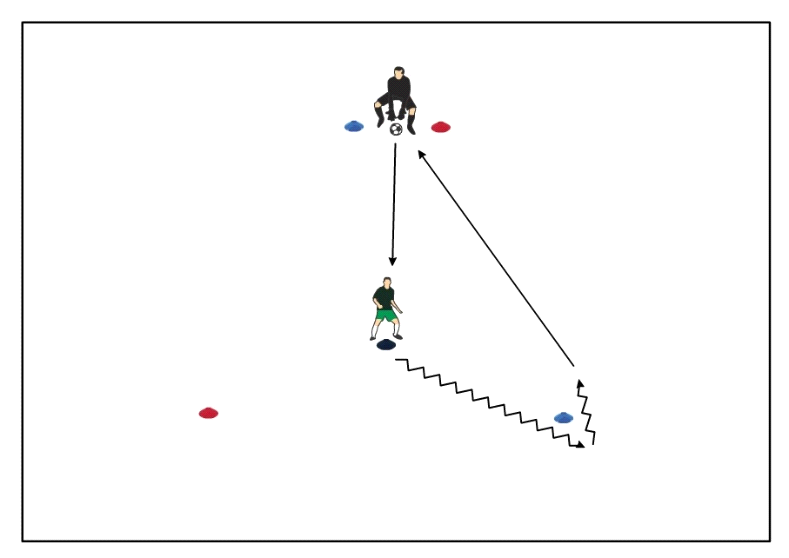 Levezetés: Erősítés / 20 percCore erősítés: 1)Mellső alkartámasz tartása 20”-ig, majd váltott térd húzása oldalra derék vonaláig (krokodil) 20”-ig2) Hátsó alkartámasz tartása 20”-ig, majd váltott térd felhúzása mellkashoz 20”-ig2x(2x40”) – felváltva a két feladatotPihenő: 20”3)Dead bug - Kezdőpozícióból páros láb nyújtása (karok maradnak mellső tartásban) talaj fölé pár centire, vállszéles terpesz tartásával, majd vissza              4) Bird dog - Kezdőpozícióból ellentétes oldali kar-láb nyújtása majd összehúzása könyök-térd érintésére (folyamatosan)2x(2x40”) – felváltva a két feladatotPihenő: 20”5) Mellső tenyértámaszból ellentétes oldali váll érintése   6) Oldalsó tenyértámaszból törzs rotáció felső könyökkel talaj felé2x(2x40”) – felváltva a két feladatotPihenő: 20”7)Oldalsó plank - Felső láb keresztbe helyezkedik az alsón (harántterpesz) nyújtott lábon, majd ebből csípő elemelése és megtartása (kar oldalsó tartásban).2x40”Pihenő: 20”Láberősítés:1)Alapállásból guggolás karok 90 fokban mellső tartással + kar nyújtása magastartásba és vissza felállás előtt   2) Kilépés oldalra, oldalsó kitörés váltott lábbal (Lateral squat)2x(2x15 darab) – felváltva a két feladatotPihenő: 20”3)Híd tartás - Hanyatt fekvés (karok oldalsó tartásban, tenyér lefelé fordítva a talajon), lábak saroktámasszal a talajon (felhúzva) + csípő feltolása és megtartása, plusz váltott láb kinyújtása, a csípő visszahelyezése előtt2x15 darabPihenő: 30”4)6 pontos tenyértámaszból térdek elemelése pár centire a talajtól (4 pontos tartás, lábak 90 fokban), egyik láb 90 fokos tartással való hátra emelése és vissza2x15 darabPihenő: 30”5)Lábemelés, nyújtott lábbal függőlegesig, majd a talaj felett megtartás2x15 darabPihenő: 30”3.hét – 3. edzésFeladat 1: Palánkozás, rúgás fajták gyakorlása / 15 percPalánktól 5 méterre áll fel a játékos. Csak egyik lábbal belsős passz egyérintőből / 20-20 dbBelsős, keresztbe való átvétel után belsős passz folyamatosan másik lábbal / 30 dbCsak egyik lábbal lábfejjel lőtt passz egyérintőből / 20-20 dbBelsős, keresztbe való átvétel után lábfejjel lőtt passz folyamatosan másik lábbal / 30 dbDropból való lőtt, lapos passz / 20-20 dbVáltott lábú belsős passz / 50 dbÁllított labdából belső csüddel való passz / 20-20 dbÁllított labdából külsővel való passz / 10-10 dbEgyérintőből egyik lábbal külsős passz / 20-20 db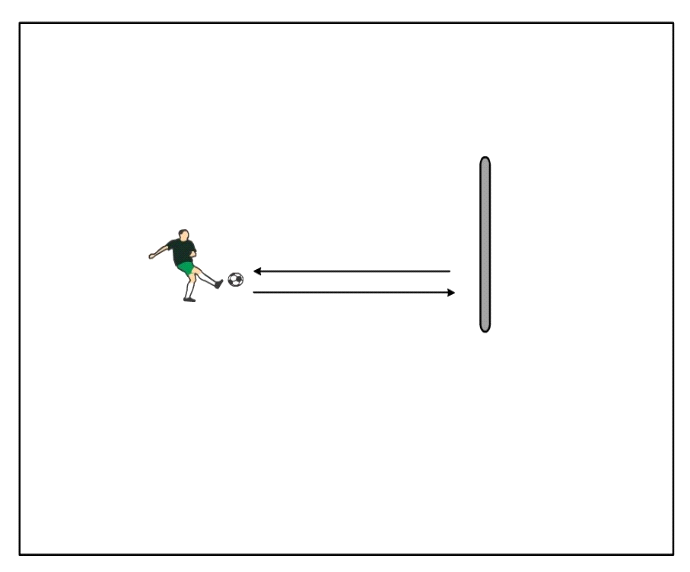 Feladat 2: Palánkozás levegőben, lábtenisz, fejesek gyakorlása / 20 percPalánkozás levegőben, egy pattanással, de mindig a bója túlsó oldalán kell egyszer lepattanni a labdának. Megkötések lehetnek belsős, illetve lábfejes passzok, egy lábbal, váltott lábbal való gyakorlások. Folyamatos mozgásban, joggolásban kell végezni a feladatokat. Átvételek gyakorlása mozgásban. Keményebben fellőni a labdát a palánkra a bója egyik oldaláról, a visszajövőt mellel, combbal megszelídíteni a bója másik oldalán, majd pattanás nélkül újra vissza a palánkra. 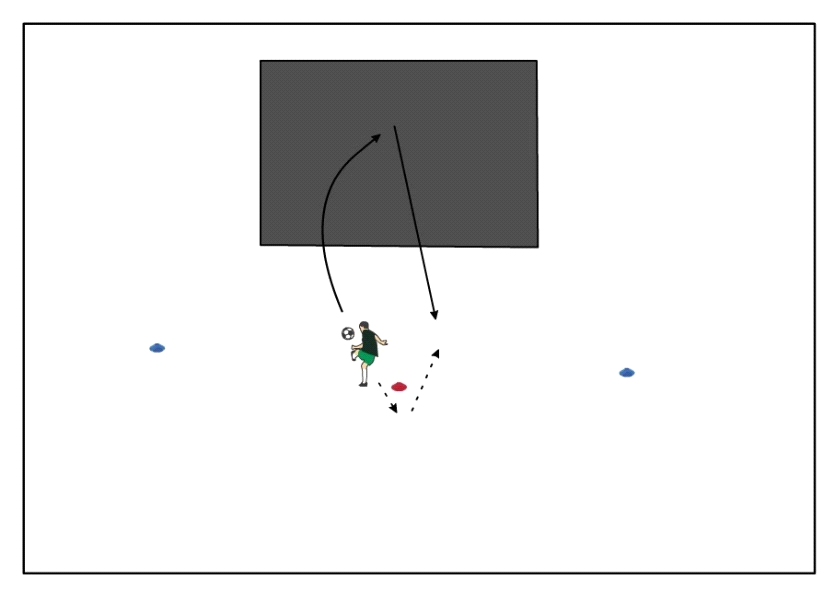 Fejesek gyakorlásaKülönböző szögekben kell rádobni a labdát a palánkra, az onnan visszaérkező kell visszafejelni. Talajról, majd felugrás után, homlok középső és szélső részével. Egy érintőzés fejjel. Palánkra magasan és erősen kell fel fejelni a labdát, hogy az kellő erővel és pontosan vissza is pattanjon. Cél, hogy minél több fejest tudjunk megcsinálni úgy, hogy a labda nem esik le a talajra.  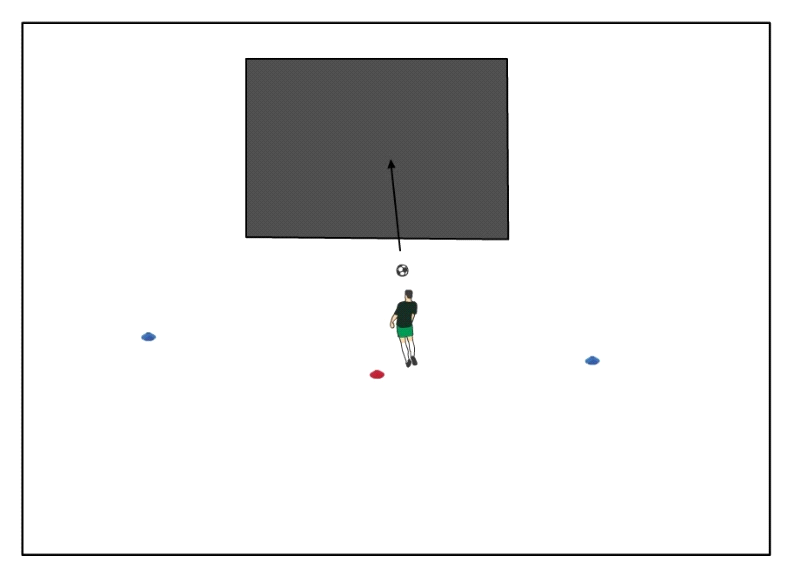 Feladat 3: Palánkozás labdavezetésekkel, kényszerítőkkel / 15 perc5 db bóját helyezünk ki a palánk elé, a képen látható módon. Kettő közelebb, másik három távolabb tőle. Egyik szélsőtől kell indulni, rövid labdavezetés után le kell kényszerítőzni a palánkhoz közelebbi bóját, kerülni a középsőt labdavezetéssel, a másik közelebbit szintén le kell kényszerítőzni, majd kivezetni az utolsóig. Utána visszafele a másik oldalról ugyanez a feladat.Mindegyik bóját le kell kényszerítőzni, a távolabbiakat is. Közte lehet labdát vezetni, de cél, hogy minél kevesebb érintő legyen a kényszerítőzések között.Nem kell labdát vezetni, oldalazó mozgás van a kényszerítők között. Mikor a távolabbi bóját kell kipasszolni, természetesen erősebben kell passzolni a labdát, mikor a közelebbit, akkor lehet közelebb lépni a palánkhoz. A test végig szemben van a palánkkal, oldalazó és előre-hátra fele mozgásokat kell végezni labda nélkül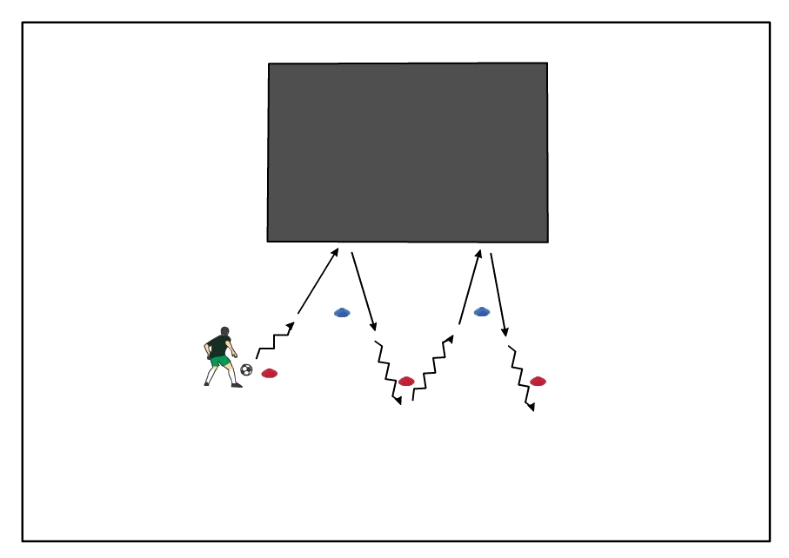 Levezetés: Futás / 15 perc2x10 db felfutás töltésoldalban, IP: 30” - teljes stop / SZP: 3’                                                   3.hét – 4. edzésFeladat 1: Dekázás különböző megkötésekkel / 15 percA gyakorlás helyben történik, támpontnak ki lehet jelölni egy 5x5 méteres területet. Következő megkötésekkel kell végrehajtani a dekázást.Variációk:emelgetés egy pattanással3 dekázás egy pattanássalu.e. váltott lábbal6 dekázás váltott lábbal egy pattanássala szám növelésefolyamatos dekázás szabadon folyamatos dekázás váltott lábbalfolyamatos dekázás, kettőt jobbal, kettőt ballalFolyamatos dekázás váltott lábbal, egyik láb belsőjével, másik láb lábfejjel (utána csere)Egy lábfej, egy comb, egy fej, egy pattanásKettő lábfej, kettő comb, kettő fej, egy pattanás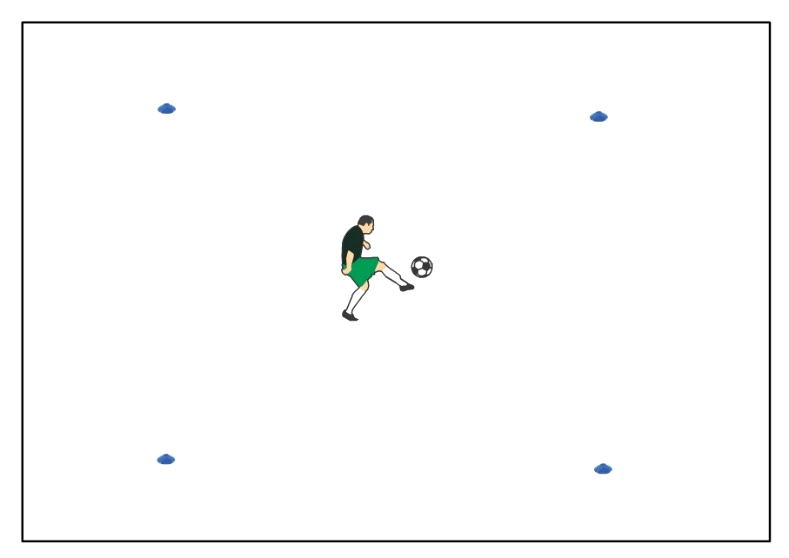 Feladat 2: Technikai trükkök gyakorlása / 15 percMellékelve látható néhány videó. Ezekből lehet szemezgetni, gyakorolni a hasonló trükköket. Az elsőt videóban részletesen megmutatják 15 trükk végrehajtását.15 technikai trükk:https://www.youtube.com/watch?v=ZJvVihqO1NMNéhány kedv csináló:https://www.youtube.com/watch?v=Di7G4nbpyDghttps://www.youtube.com/watch?v=J-0Mqm7NQb8https://www.youtube.com/watch?v=_7uW_7T92MU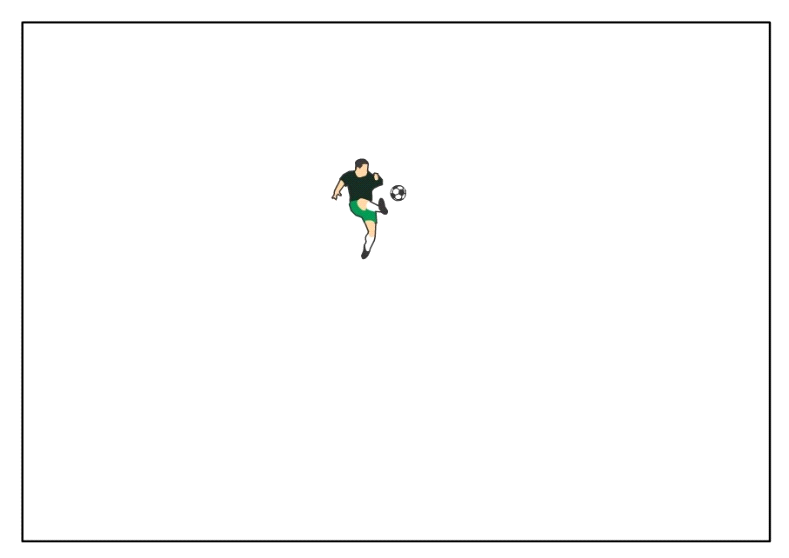 Feladat 3: Levegőből érkező labda átvétele megtévesztés után, majd rövid megindulás / 15Két külső bója 10 méterre egymástól. Középen egyetlen bója. Ezeket igazából csak támpontnak kell használni. Saját magának fel kell dobni a labdát a kiinduló ponttól, az elmúlt hetekben gyakorolt átvételeket kell gyakorolni, támpont lehet a középső bója, az ellenfelet szimbolizálva. Minden átvétel előtt kötelező valamilyen megtévesztés végrehajtani!Ezek a megtévesztések lehetnek:Lövő csel (passz csel)Test cselTekintettel való megtévesztésKülönböző megtévesztések lábbal, például átlépés a lehulló labda felettstb…Külsővel, belsővel, talppal, légstoppal, sarokkal, de minden levétel előtt valamilyen hihető megtévesztést alkalmazni kell!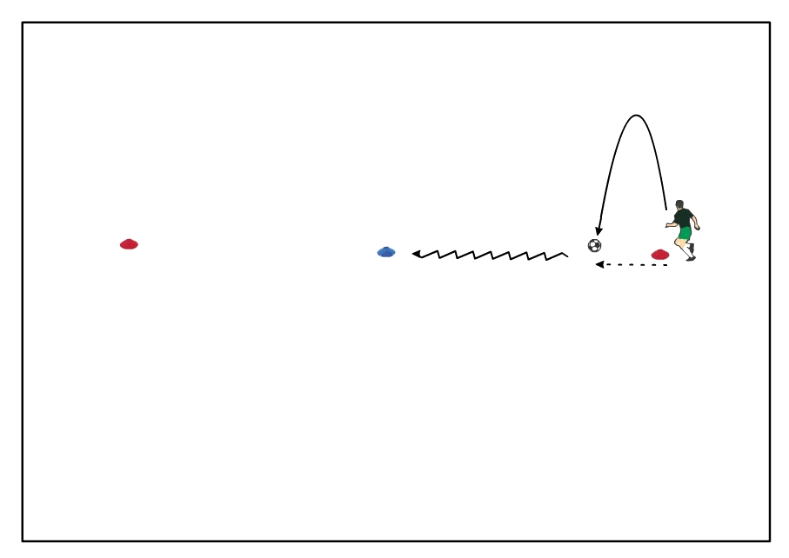 Levezetés:Core erősítés: 1)Mellső tenyértámasz tartása 20”-ig, majd nyújtott láb emelése felváltva 15”-ig        2) Hátsó tenyértámasz tartása 20”-ig, majd nyújtott láb emelgetése felváltva 15”-ig2x(2x40”) – felváltva a két feladatotPihenő: 20”3) Deadbug - Kezdőpozícióból páros láb nyújtása talaj fölé pár centire, vállszéles terpesz tartásával + mindkét kar nyújtása 4) Bird dog - Kezdőpozícióból térdek elemelése pár centire talajtól, majd ellentétes oldali kar-láb nyújtása váltottan2x(2x40”) – felváltva a két feladatotPihenő: 20”5) Mellső alkartámaszból ellentétes oldali csípőlapát érintése6) Oldalsó könyöktámaszból törzs rotáció felső könyökkel talaj felé2x(2x40”) – felváltva a két feladatotPihenő: 20”7)Oldalsó plank - Nyújtott lábak egymáson oldalsó könyöktámaszban (felső kar nyújtva). Csípő elemelése és megtartása.2x40”Pihenő: 20”Láberősítés:1)Alapállásból leugrás guggolásba megtartással, karok mellső tartásban 90 fokos tartásban          2) Kitörésbe ugrás + megtartás (váltott láb), majd ugrás vissza alapállásba2x(2x15 darab) – felváltva a két feladatotPihenő: 20”3)Híd tartás - Hanyatt fekvés (karok oldalsó tartásban, tenyér lefelé fordítva a talajon), lábak saroktámasszal a talajon (felhúzva) + csípő feltolása és megtartása, plusz váltott láb elemelése 90 fokos tartással, a csípő visszahelyezése előtt2x15 darabPihenő: 30”4)6 pontos tenyértámaszból térdek elemelése pár centire a talajtól (4 pontos tartás, lábak 90 fokban), egyik láb 90 fokos tartással való hátra emelése és vissza2x15 darabPihenő: 30”5)Lábemelés, nyújtott lábbal függőlegesig, majd a talaj felett megtartás2x15 darabPihenő: 30”